Beste leden en ouders,	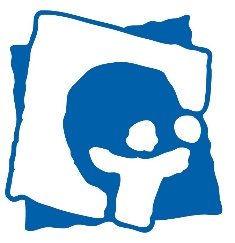 Op 20 maart 2022 doen wij weer ons uiterste best om voor jullie een buffet à volonté met vers brood, pistolets, koffiekoeken, artisanale cake, zelfgemaakte confituur, fruitsla, spek met eieren, zelfgebakken zoetigheden, quiche, allerhande beleg, koffie, thee… te serveren in de Notelaar.Bovendien zal er ook een tombola en cava-bar aanwezig zijn.PRAKTISCH: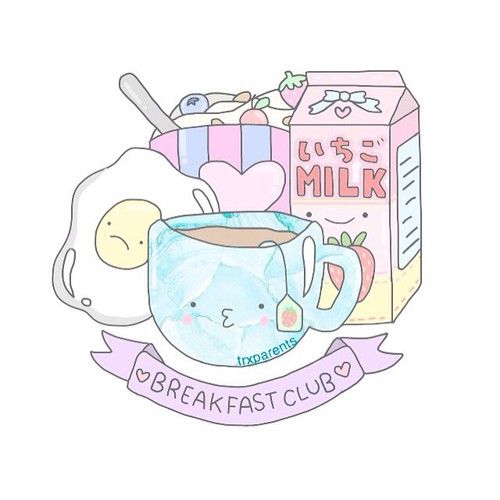 2 shiften: 9u30 en 11u30Prijs: €15/ €17 (-12jaar/ +12jaar)Kinderen tot en met 5 jaar gratis!!Online inschrijving via www.ksa-oostmalle.be en op voorhand betalen! deadline 16 maart 20u of tot de voorraad strekt.
Wil je samen met een andere familie aan tafel zitten? Dat kan!Optie 1: je schrijft jouw tafel samen in
Optie 2: je schrijft apart in, maar vermeld met welke familie je aan tafel wil zitten. Doe je dit niet, dan kunnen we je niet garanderen dat je samen aan tafel kan zitten.Hopelijk kijken jullie er naar uit om jullie buikjes rond te eten. Tot dan, de leiding xoxoBeste leden en ouders,	Op 20 maart 2022 doen wij weer ons uiterste best om voor jullie een buffet à volonté met vers brood, pistolets, koffiekoeken, artisanale cake, zelfgemaakte confituur, fruitsla, spek met eieren, zelfgebakken zoetigheden, quiche, allerhande beleg, koffie, thee… te serveren in de Notelaar.Bovendien zal er ook een tombola en cava-bar aanwezig zijn.PRAKTISCH:2 shiften: 9u30 en 11u30Prijs: €15/ €17 (-12jaar/ +12jaar)Kinderen tot en met 5 jaar gratis!!Online inschrijving via www.ksa-oostmalle.be en op voorhand betalen! deadline 16 maart 20u of tot de voorraad strekt.
Wil je samen met een andere familie aan tafel zitten? Dat kan!Optie 1: je schrijft jouw tafel samen in
Optie 2: je schrijft apart in, maar vermeld met welke familie je aan tafel wil zitten. Doe je dit niet, dan kunnen we je niet garanderen dat je samen aan tafel kan zitten.Hopelijk kijken jullie er naar uit om jullie buikjes rond te eten. Tot dan, de leiding xoxo